ГАННІВСЬКА ЗАГАЛЬНООСВІТНЯ ШКОЛА І-ІІІ СТУПЕНІВПЕТРІВСЬКОЇ СЕЛИЩНОЇ РАДИ ОЛЕКСАНДРІЙСЬКОГО РАЙОНУКІРОВОГРАДСЬКОЇ ОБЛАСТІНАКАЗ5 лютого 2021 року                                                                                                        № 24с. ГаннівкаПро участь у І етапі
Всеукраїнського конкурсу дитячого
малюнку «Зоологічна галерея»На виконання наказу начальника відділу освіти Петрівської селищної ради Олександрійського району Кіровоградської області від 22 лютого 2021 року № 27  «Про проведення І етапу Всеукраїнського конкурсу дитячого малюнку «Зоологічна галерея»НАКАЗУЮ:1.Заступнику директора з навчально-виховної роботи Ганнівської загальноосвітньої школи І-ІІІ ступенів ОСАДЧЕНКО Н.М., заступнику завідувача з навчально-виховної роботи Володимирівської загальноосвітньої школи І-ІІ ступенів, філії Ганнівської загальноосвітньої школи І-ІІІ ступенів ПОГОРЄЛІЙ Т.М., заступнику завідувача з навчально-виховної роботи Іскрівської загальноосвітньої школи І-ІІІ ступенів, філії Ганнівської загальноосвітньої школи І-ІІІ ступенів БОНДАРЄВІЙ Н.П. до 03 березня 2021 року представити роботи )шнів до комунального закладу «Петрівський центр дитячої та юнацької творчості».2. Контроль за виконанням даного наказу покласти на заступника директора з навчально-виховної роботи Ганнівської загальноосвітньої школи І-ІІІ ступенів РОБОТУ Н.А.,завідувача Володимирівської загальноосвітньої школи І-ІІ ступенів, філії Ганнівської загальноосвітньої школи І-ІІІ ступенів МІЩЕНКО М. І., на завідувача Іскрівської загальноосвітньої школи І-ІІІ ступенів, філії Ганнівської загальноосвітньої школи І-ІІІ ступенів ЯНИШИНА В.М. Директор школи                                                                                          О.КанівецьЗ наказом ознайомлені:                                                                          Н.Осадченко                                                                                                         Н.Робота                                                                                                        В.Янишин                                                                                                         М.Міщенко                                                                                                         Т.Погорєла                                                                                                          Н.БондарєваДодаток №1до наказу директора школи від 5 лютого 2021 року № 24УМОВИ
проведення І етапу Всеукраїнського конкурсу дитячого малюнку
«Зоологічна галерея»І. Загальні положенняНаціональний еколого-натуралістичний центр учнівеької молоді Міністерства освіти і науки України з 2011 року проводить заочний Всеукраїнський конкурс дитячого малюнку «Зоологічна галерея».І етап (відбірковий) Всеукраїнського конкурсу дитячого малюнку «Зоологічна галерея» проводить комунальний заклад «Петрівський центр дитячої та юнацької творчості» (далі - Конкурс).II. Мета конкурсу1. Виховання ціннісного ставлення до біорізноманіття свого регіону. 2. Активізація пізнавальної діяльності учнівської молоді до представників тваринного світу з різних зоогеографічних областей. 3. Розвиток образного мислення і емоційної чуйноеті. 4. Розкриття творчих здібностей та художнього смаку підростаючого покоління.III. Учасники конкурсуДо участі в конкурсі запрошуються учні 7-9 класів закладів загальної середньої освіти та вихованці позашкільного навчального закладу. Участь у конкурсі може бути як індивідуальною, так і колективною.IV. Умови конкурсу Кількість робіт від автора чи колективу - два малюнка (на першому - намалювати птахів або ссавців, які мешкають на території регіону, на другому - предетавників різних зоогеографічних областей евіту). Роботи на конкурс направляти до 03 березня щорічно до комунального закладу «Петрівський центр дитячої та юнацької творчості».Вимоги до конкурсних робіт: - малюнки подаються у зазначений термін; - до кожної роботи додається етикетка ( 10x6 ем), в нижньому правому куту або на зворотній етороні малюнка (без скорочень і абревіатур): назва роботи, прізвище, ім'я і вік автора, техніка виконання, повна назва навчального закладу;- формат малюнка - А2; - матеріали: гуаш, акварель, воскова крейда. Розгляду не підлягають роботи, які виконані або надані без дотримання умов конкурсу та вимог до робіт. Критерії оцінювання конкурсних робіт:- художня виразність; - реальність вигляду і характерних ознак птахів і ссавців регіону, зоогеографічних областей світу; - оригінальність композиційного рішення; - індивідуальність і креативність творчого почерку.V. Нагородження переможцівПереможці нагороджуються грамотами відділу освіти Петрівської селищної ради.Додаток №2до наказу директора школи від 5 лютого 2021 року № 24ЖУРІ
І етапу Всеукраїнської акції
«Г одівничка»ДЕМЕНТЬЄВА                       - заступник директора з навчально-виховної роботи           Наталія Василівна                    комунального закладу «Петрівський центр дитячої                                                         та юнацької творчості;КЕЛЬБУС                                - культорганізатор комунального закладуІнна Миколаївна                       «Петрівський центр дитячої та юнацької творчості»;ТИМЧЕНКО                            - керівник екологічного гуртка «Жайворонок»Наталія Петрівна                      комунального закладу «Петрівський центр дитячої та                                                       юнацької творчості».ГРИВА                                 - керівник гуртка образотворчого мистецтваТетяна Степанівна              «Мальва» комунального закладу «Петрівський центр                                                  дитячої та юнацької творчості».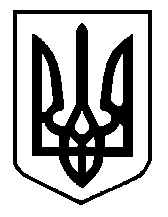 